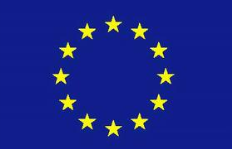 Erasmus+ ProgrammeKey Action 1
– Mobility for learners and staff –
Higher Education Student and Staff MobilityInter-institutional agreement 2014-20
between institutions from
programme countriesThe institutions named below agree to cooperate for the exchange of students and/or staff in the context of the Erasmus+ programme. They commit to respect the quality requirements of the Erasmus Charter for Higher Education in all aspects of the organisation and management of the mobility, in particular the recognition of the credits (or equivalent) awarded to students by the partner institution. The institutions also commit to sound and transparent management of funds allocated to them through Erasmus+.Information about the higher education institutionsB.	Mobility numbers per academic yearC.	Recommended language skillsThe sending institution, following agreement with the receiving institution, is responsible for providing support to its nominated candidates so that they can have the recommended language skills at the start of the study or teaching period.F.	Calendar1.	Applications/information on nominated students must reach the receiving institution by:2.	A Transcript of Records will be issued by Cardiff Met no later than 5 weeks after the assessment period has finished at the receiving HEI. G.	InformationVisaInformation and assistance can be provided by the following contact points and information sources:InsuranceCardiff Met will inform mobile participants of cases in which insurance cover is not automatically provided. Information and assistance can be provided by the following contact points and information sources:AccommodationInformation and assistance can be provided by the following persons and information sources:SIGNATURES OF THE INSTITUTIONS (legal representatives)Full name of the institution / countryErasmus code or city Name of the contact personContact details(email, phone)Website(eg. of the course catalogue)Cardiff Metropolitan University UK CARDIFF 05Rowena WaltersErasmus Officererasmus@cardiffmet.ac.ukhttp://www.cardiffmet.ac.uk/Pages/home.aspxFROMErasmus code sending institutionTOErasmus code receiving institutionSubjectarea code
* 
[ISCED 2013]Subject area name
* Study cycle
[short cycle, 1st or 2nd 
*Number of student mobility periodsNumber of student mobility periodsFROMErasmus code sending institutionTOErasmus code receiving institutionSubjectarea code
* 
[ISCED 2013]Subject area name
* Study cycle
[short cycle, 1st or 2nd 
*Student Mobility for StudiesStudent Mobility for Traineeships*UK CARDIFF 05All22UK CARDIFF 05All22
FROMErasmus code sending institutionTOErasmus code  receiving institutionSubject area code
* 
[ISCED 2013]Subject area name
* 
Number of staff mobility periodsNumber of staff mobility periods
FROMErasmus code sending institutionTOErasmus code  receiving institutionSubject area code
* 
[ISCED 2013]Subject area name
* 
Staff Mobility for Teaching

Staff Mobility for Training
*
UK CARDIFF 058 hours2 daysUK CARDIFF 058 hours2 daysReceiving institution
Erasmus code Optional: Subject areaLanguage
of instruction 1Language
of instruction 2Recommended language of instruction levelRecommended language of instruction levelReceiving institution
Erasmus code Optional: Subject areaLanguage
of instruction 1Language
of instruction 2Student Mobility for StudiesStaff Mobility for TeachingUK CARDIFF 05EnglishB2B2Receiving institutionAutumn term*Term 1Spring term*Term 2UK CARDIFF 05MayOctoberInstitution 
[Erasmus code or city]Contact details ( (e-mail, phone)Website for informationUK CARDIFF 05Teresa Kedwardtkedward@cardiffmet.ac.ukhttp://www.cardiffmet.ac.uk/international/Pages/default.aspxInstitution 
[Erasmus code or city]Contact details (e-mail, phone)Website for informationUK CARDIFF 05erasmus@cardiffmet.ac.ukhttp://www.cardiffmet.ac.uk/international/erasmus/keyaction1/Pages/default.aspxInstitution 
Erasmus code Contact details (e-mail, phone)Website for informationUK CARDIFF 05accomm@cardiffmet.ac.uk http://www.cardiffmet.ac.uk/accommodation/Pages/default.aspxInstitution 
code or name Name, functionDateSignatureUK CARDIFF 05Cardiff Metropolitan University Professor Mohamed LoutfiPro Vice Chancellor International